Application for Attaining the Choosing Wisely Canada Hospital DesignationIn January 2019, Choosing Wisely Canada launched the Becoming a Choosing Wisely Canada Hospital campaign. The goal of the campaign is to invite hospitals across Canada to join the global Choosing Wisely movement by making changes, to reduce overuse. The campaign centres around the implementation of three sets of activities contained in the Starter Kit. Upon implementation of this Starter Kit, and assuming all actions have been completed, hospitals can attain the “Choosing Wisely Canada Hospital” designation (at either Levels 1, 2 or 3). Hospitals that meet the criteria set out in this application will receive a certificate of completion, be recognized on the Choosing Wisely Canada website, and gain national profile for their leadership in tackling overuse. They will also receive a digital insignia confirming the designation, which can be displayed on the hospital website and other channels.How this application works:Step 1: Complete the section that applies to your hospital	If your hospital is interested in attaining Level 1 designation, complete that section onlyIf your hospital is interested in attaining Level 2 designation, complete the Levels 1 and 2 sectionsIf your hospital is interested in attaining Level 3 designation, completed the Levels 1, 2 and 3 sectionsStep 2:  Sign the application	Signatures are required from both the Chief of Staff (or equivalent) and the President/Chief Executive Officer (or equivalent)Step 3:  Send the application form and any supplementary documentation to:                info@choosingwiselycanada.orgLevel 1The principle of Level 1 designation is implementing recommendations that are forced functions. In other words, these reflect systems level change such as delisting of an unnecessary medication or laboratory test that do not require extensive QI implementation but would have immediate impact. Reducing overuse doesn’t have to be a complicated and resource intensive exercise. Below are details onthe five “quick wins” to kick-off your hospital’s Choosing Wisely efforts. In contrast to Level 2, these actions don’t necessarily need the collection of baseline data. Quite simply, if your hospital currently does any of these things, just stop doing them.Requirements:Successfully implemented the 5 “quick wins” below. If these actions are not relevant to your hospital, please substitute.Please include attachments or screenshots (if appropriate) of order sets that reflect the changes made.If substituting, please adhere to the following guidelines: Note the Choosing Wisely Canada recommendation being implemented in the ‘actions implemented’ sectionSubmitting hospitals are responsible for including details on the intervention used under ‘brief summary of changes’ to provide evidence that the substituted action(s) taken has yielded reductions in inappropriate use; in most cases Choosing Wisely Canada will require data to substantiate the reductions.Level 2Requirements:Implemented all Level 1 requirements (completed section above)Implemented a minimum of 3 additional Choosing Wisely Canada recommendations using quality improvement processes (bringing the total to 8). This must include collection of baseline data, sample size, brief problem statement, the intervention(s) used, and results displayed in run charts or SPC charts with a minimum of 6 post-implementation data-points.   *Note: Implementation of a Choosing Wisely Canada toolkit (e.g. Drop the Pre-Op) counts as one. Level 3Requirements:Demonstrated organization-wide leadership on overuse by:Making Choosing Wisely an organizational priority (e.g. letter from hospital CEO outlining organizational commitments or include in hospital operating/strategic plan).Mentoring at least one other hospitalImplementing at least 10 distinct Choosing Wisely Canada recommendations, across multiple hospital departments (including those implemented in Levels 1 and 2) Including a family of measures and results (run charts or SPC charts of pre/post data with a minimum implementation period of 12 months), and a list of departments or stakeholders involved/impactedDescription of sustainability plans of the interventions implemented *Note: Please see Level 2 requirements for the two additional quality improvement initiatives needed to achieve Level 3.Sign-OffI hereby submit my hospital’s application to attain the designation of Choosing Wisely Canada Hospital, and certify that the information contained in this application is accurate to the best of my knowledge (please use e-signatures). Should the designation be granted, I understand that in order to maintain our designation, our hospital must remain in good standing with respect to the requirements above, and that Choosing Wisely Canada has the right to request updated or further information at any time, and may revoke the designation if it deems that we no longer meet the requirements.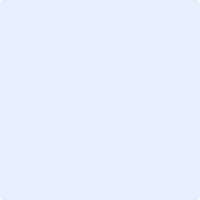 ___________________________		_____________________________					DateChief of Staff (or equivalent title)		___________________________		_____________________________					DatePresident / Chief Executive Officer(or equivalent title)		Actions Implemented:1. Uncoupling PT/INR and aPTT testing and revise ED order panels *Note: If these actions are not relevant to your hospital, please substitute.Completed: Brief Summary of Changes:(include name, description of the project, interventions used, and departments impacted)Actions Implemented:2.  Eliminate CK or CK-MB testing if troponin is available*Note: If these actions are not relevant to your hospital, please substitute.Completed: Brief Summary of Changes:(include name, description of the project, interventions used, and departments impacted)Actions Implemented:3.  Remove “daily lab” options from order sets*Note: If these actions are not relevant to your hospital, please substitute.Completed: Brief Summary of Changes:(include name, description of the project, interventions used, and departments impacted)Actions Implemented:4. Remove folate testing from your hospital’s ordering systems*Note: If these actions are not relevant to your hospital, please substitute.Completed: Brief Summary of Changes:(include name, description of the project, interventions used, and departments impacted)Actions Implemented:5.  Stop ordering routine chest X-rays in the ICU, except to answer specific clinical questions*Note: If these actions are not relevant to your hospital, please substitute.Completed: Brief Summary of Changes:(include name, description of the project, interventions used, and departments impacted)Recommendation (or Toolkit) Implemented:1. Completed: Aim:  Brief Summary of Changes:(include name, description of the project, interventions used, sustainability plan and departments impacted)Results:Please include graphs such as run charts, figures, pre/post data or SPCs (preferred) with at least 12 data points (e.g., 6-pre and 6-post monthly) as appendices (hyperlinked) with examples provided below. Alternatively, results may be presented comparing intervention and control groups. Publications and their sources should be included separately as an appendix.Recommendation (or Toolkit) Implemented:2 Completed: Aim: Brief Summary of Changes:(include name, description of the project, interventions used, sustainability plan and departments impacted)Results:Please include graphs such as run charts, figures, pre/post data or SPCs (preferred) with at least 12 data points (e.g., 6-pre and 6-post monthly) as appendices (hyperlinked) with examples provided below. Alternatively, results may be presented comparing intervention and control groups. Publications and their sources should be included separately as an appendix.Recommendation (or Toolkit) Implemented:3.  Completed: Aim: Brief Summary of Changes:(include name, description of the project, interventions used, sustainability plan and departments impacted)Results:Please include graphs such as run charts, figures, pre/post data or SPCs (preferred) with at least 12 data points (e.g., 6-pre and 6-post monthly) as appendices (hyperlinked) with examples provided below. Alternatively, results may be presented comparing intervention and control groups. Publications and their sources should be included separately as an appendix.Requirement: A. Included Choosing Wisely Canada in your operating/ strategic planCompleted: DetailsPlease attach or send a copy of your organization’s operating/strategic planRequirement:B. Mentored at least one other hospitalCompleted: DetailsPlease attach or send a copy of your organization’s operating/strategic planC. Recommendation (or Toolkit) Implemented:1. Completed: Aim: Brief Summary of Changes:(include name, description of the project, interventions used, sustainability plan and departments impacted)Results:Please include graphs such as run charts, figures, pre/post data or SPCs with at least 12 data points (e.g., 6-pre and 6-post monthly) as appendices (hyperlinked) with examples provided below. Alternatively, results may be presented comparing intervention and control groups. Publications and their sources should be included separately as an appendix.Recommendation (or Toolkit) Implemented:2. Completed: Aim: Brief Summary of Changes:(include name, description of the project, interventions used, sustainability plan and departments impacted)Results:Please include graphs such as run charts, figures, pre/post data or SPCs with at least 12 data points (e.g., 6-pre and 6-post monthly) as appendices (hyperlinked) with examples provided below. Alternatively, results may be presented comparing intervention and control groups. Publications and their sources should be included separately as an appendix.